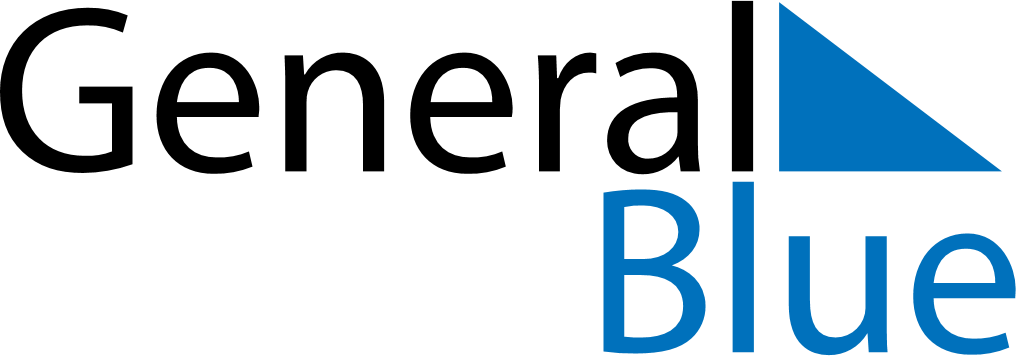 June 1955June 1955June 1955June 1955June 1955SundayMondayTuesdayWednesdayThursdayFridaySaturday123456789101112131415161718192021222324252627282930